Publicado en Castelldefels el 02/03/2018 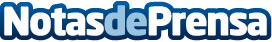 Comunicado oficial de Hooters EspañaLa franquicia americana lamenta profundamente los actos vandálicos acaecidos en la madrugada del viernes en su primer restaurante situado en CastelldefelsDatos de contacto:Victor LopezHead of Legal Hooters Spain918387861Nota de prensa publicada en: https://www.notasdeprensa.es/comunicado-oficial-de-hooters-espana_1 Categorias: Sociedad Cataluña Restauración http://www.notasdeprensa.es